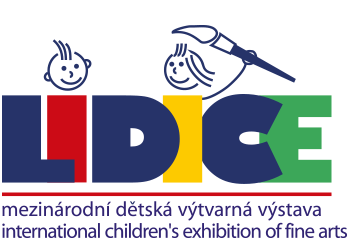 CONVITE PARA A 48. EDIÇÃO DO CONCURSO INFANTIL DE ARTES PLÁSTICAS LIDICE 2020TemaO tema principal da edição de 2020 é PAISAGEM.UNESCO proclamou o ano de 2020 como o Ano da Saúde Vegetal. A saúde das plantas é essencial para toda a vida na Terra, para o funcionamento dos ecossistemas e para a segurança dos alimentos. As pragas biológicas e as doenças danificam os produtos oriundos da terra, reduzindo a disponibilidade de alimentos e aumentando os custos da sua produção. A existência de plantas saudáveis ajuda a manter a força do meio ambiente, das florestas e da biodiversidade, a superar as mudanças climáticas, auxiliando no combate à fome, à miséria e à malnutrição. As plantas, quer pequenas quer grandes, fazem parte da paisagem, e a paisagem é uma parte inseparável do Homem.Subtemas1.     Vida das plantas e árvores2.     Recursos naturais, formas da paisagem3.     Paisagem e casa4.     Paisagem afetada pelas atividades do Homem5.     Atmosfera da paisagem – humor, cheiro e sons6.     Arquitetura e paisagem7.     Animais na paisagem8.     Horizontes6.     Arquitetura e paisagem7.     Animais na paisagem8.     HorizontesTipos de técnicas artísticaspintura, desenhoimpressotécnica mistafotografiaobjetos artísticos (cerâmica, metal, madeira, vidro, têxtil, papel)filmes/animaçãoCondições exigidasPoderão participar crianças com a idade de 4 a 16 anos. Não existe restrição etária para participantes com deficiência. Neste caso, junto à idade, escreva a palavra “deficiência” e tipo de deficiência.Tamanho máximo da obra 2D: 70×50 cm.Tamanho máximo da obra 3D: 100×70×40 cm, peso máximo: 10 kgSerão aceitas no máximo duas obras por cada autor feitas na mesma técnica. No entanto, um artista poderá enviar mais obras em técnicas diferentes. É permitido uma obra ter mais de um autor.Fotografias: serão aceitas apenas as fotografias enviadas em papel de boa qualidade.Filmes/animação – a duração máxima não poderá ultrapassar 3 minutos.Se for inserida uma música/som, coloque o nome da música e seu autor, ou se fizer referência a alguma obra, idem.As obras coloridas ou monocromáticas, como a técnica de pastel, além do fixador, devem estar devidamente protegidas para não sujar as demais.Apenas os originais serão aceitos. Cópias, cópias de Xerox ou cópias electrónicas não serão aceitas para avaliação.Serão aceitas somente as obras etiquetadas no verso.Solicita-se que os professores efetuem uma pré-seleção dos trabalhos para que se criem melhores coleções possíveis.Os organizadores se reservam o direito de usar as obras para outras exposições não comerciais e eventos de caridade e impressas em caráter de divulgação.As obras não serão devolvidas.Registro e identificação das obrasPreencher corretamente o formulário de inscrição e a etiqueta no verso da obra: legível em letra de forma (preferência do PC),  idioma Inglês para o nome da obra e técnica; caso a obra contenha alguma informação escrita, favor transcrever para o idioma inglês. Dados ILEGÍVEIS e INCOMPLETOS serão DESCLASSIFICADOS.. Preencher o formulário de inscrição. - IDIOMA: INGLÊS . Identificação das obras de arte no verso: cerâmica e outros objetos de metal, identificar diretamente na obra, exceto filmes e animação: para esta opção de arte, favor verificar as informações no item FILMES.NOME da CRIANÇA: (1º. Nome, 2º, sobrenome)IDADE, ANO de NASCIMENTO, SEXOTÍTULO do TRABALHO:TÉCNICA do TRABALHO:NOME e ENDEREÇO EXATO da ESCOLA ou Organização: rua, cidade, estado, código postal, com o email do professor, email do colégio – para envio das informações de avaliação posteriores. Para informações sobre o resultado da exposição consulte o site da escola ou por e.mail do professor/organização responsável pelo envio de seu trabalho.INSCRIÇÃO INDIVIDUAL : participantes sem mencionar o nome da escola, utilizar o mesmo roteiro: nome, idade, ano de nascimento, nome do pai/mãe/responsável, endereço residencial, telefone, e.mail do pai/mãe ou e.mail de contato. Para conferir os resultados mantenha o e.mail do responsável pelo envio do seu trabalho.A ficha preenchida, acompanhada com a lista de participantes, terá que ser enviada junto com as obras para o endereço: 48th International Children’s Exhibition of Fine Arts Lidice 2020The Lidice Memorial, Lidice GalleryTokajická 152273 54 LidiceCzech RepublicO Consulado Geral da República Tcheca disponibiliza-se para enviar os trabalhos de forma a eliminar gastos de envio para as escolas. Neste caso, os trabalhos deverão ser entregues ao Consulado até ao dia 13 de dezembro de 2019.FILMES/ ANIMAÇÃO - ETIQUETAS/ROTULAGEMNo máximo 2 (dois) filmes por autor em 3 (três) minutos de duração.Fimes como uma obra de arte criada pelo aluno, com a orientação do professor ou ajuda direta de um professor, bem como em colaboração entre um grupo e demais alunos. As mesmas regras para a inscrição de outras modalidades, se aplicam ao filme preenchendo todos os requisitos exigidos, incluindo cada membro do grupo que colaborou: nome – prazo de entrega – Tema do ano, etc.TÉCNICAS DE CINEMAFilme animado, técnica de shop motion desenho animado, animação plana de objetos, animação de bonecos etc. ténica de computação – animação 2D e 3D.Documentário, filmes de longa metragem, imagens experimentais, video clipes, outros trabalhos audioviuais – por exemplo: combinados com os elementos predominantes de animação, videoarte, colagem de videos, etc.PARÂMETROS do FILME TÉCNICO. Container: MP4 ou MOV. Formato- MPEG-4 H264. Resolução: FullHD1080p  (1920 X 1080) ou HDready – 720p (1280 x 720). Taxa de bits de audio: 128 Kbps. Metragem máxima: 3 minutos. Produzir uma breve introdução (5 seg.) na caixa preta contendo: o nome do autor, escola ou logotípo da escola.. No caso de diálogos ou campos de texto existentes, o filme deverá ser legendado no idioma inglês. Regra estabelecida a todos os países participantes, inclusive às escolas Tchecas e Eslovacas.. O filme deve conter uma faixa de áudio com direitos autorais.PROCEDIMENTOS1 - Crie um filme de acordo com as especificações. 2 – Salve esta versão no seu canal de Youtube (caso não tenha crie um).3 – Envie o post (mesmo em qualidade ligeiramente reduzida) para o seu canal no Youtube com os seguintes dados: nome, idade, título do filme, nome e endereço da escola, professor (em caso de assistência direta do professor) e um breve relato (descrição do filme).4 – Inscrição do FILME para o concurso: usar o formulário de inscrição para Film/Animation e envie para: children@lidice-memorial.czIMPORTANTE: incluir na linha ASSUNTO: “FILM REGISTRATION+48.ICEFA LIDICE 2020” e o nome da escola ou individual.Observação: sem a palavra ‘FILM” no ASSUNTO o registro não estará completo. No formulário de inscrição inclua um link do filme no Youtube. === NÃO O ENVIE PELO CORREIO ===A V I S O – se o FILME NÃO cumprir as regras e requisitos acima, o trabalho será excluído do concurso. As inscrições só serão aceitas através do FORMULÁRIO DE INSCRIÇÃO on-line com um link para o canal do Youtube – contribuições enviadas  por outros meios (DVD, USB, etc) NÃO serão aceitas.Prazos da inscrição e atividades em Lidice na República Tcheca14.02.2020  - Prazo da inscrição e a última data possível do carimbo postal da remessa de Obras de Arte enviadas à Lidice. As remessas devem ser entregues/recebidas até dia 2 de março de 2020.Março/2020 – Reunião Internacional do Juri (2 rodadas) Maio/ 2020 -  Início da publicação dos resultados do concurso através do site www.mdvv-lidie.cz Maio/ 2020 – Cerimônia de abertura na Galeria de Lídice.Maio a Novembro de 2020 – Exposição das obras premiadas na Galeria de Lídice. Junho/2020 – envio de prêmios, catálogos e convites para as escolas pariticiparem do concurso para o próximo ano 2021 e para as crianças da República Tcheca e Eslovênia.Após a exposição, serão criados conjuntos menores de obras premiadas, para serem exibidas em outros locais da República Tcheca e no exterior.PrêmiosPrêmio do Juri para o exteriorPrêmio do Juri para a República TchecaLidice Rose Medal – IndividualMedalha para a escola pela coleção de trabalhosMedalha pelo trabalho coletivo das criançasMenções Honrosas.Durante o mês de fevereiro a março é organizada uma exposição especial e você pode assistir ao acompanhar o recebimento do seu trabalho em Lídice, Cz através do site: www.mdvv-lidice.czEndereço para remessa dos trabalhosDireto para Lidice na República Tcheca48th International Children’s Exhibition of Fine Arts Lidice 2020The Lidice Memorial, Lidice GalleryTokajická 152273 54 LidiceCzech RepublicouAtravés do Consulado48. Exposição Internacional Infantil de Belas-Artes Lidice 2020A/C Consulado Geral da Rep. Tcheca em São PauloAvenida Morumbi, 635 – Jardim GuedalaCEP 05607-000 São Paulo – S.PauloContatos em São Paulo:Věra Matysíková, Administração – e.mail:  vera_matysikova@mzv.czConsulado – e.mail: saopaulo@embassy.mzv.czCoordenadora, Maria Luiza Malina e.mail: luiza_camargo@hotmail.com(11) 9.7501-2293 ou (11) 3672-1480